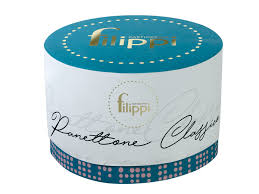 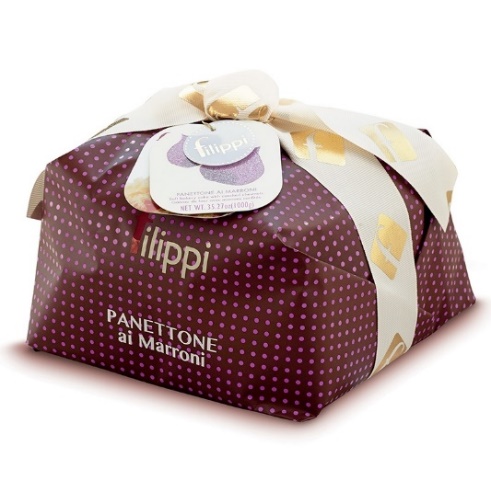 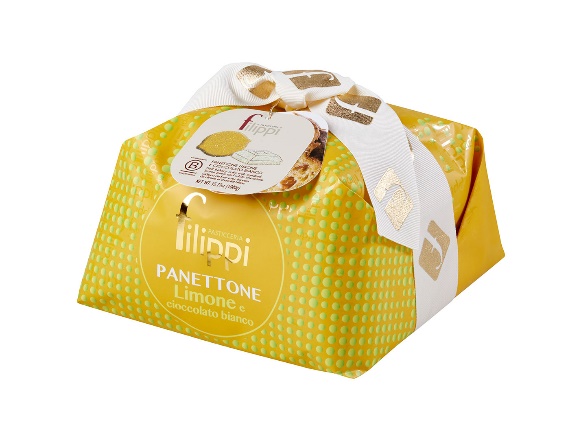 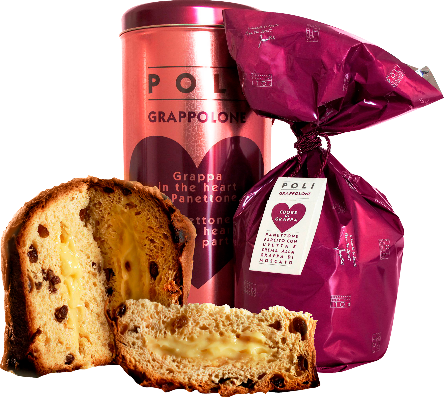 Visitez notre magasin, Grand-Rue 62, 1530 Payerne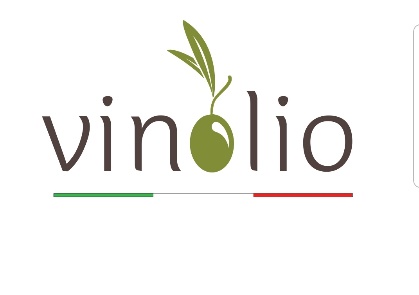 Catalogue Noël 2020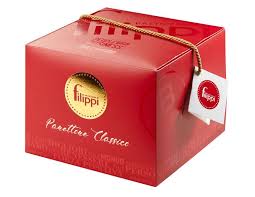 Pour vos commandes 079 652 38 00 ou info@bottega-vinolio.compoidsPrixQuantitéPanettone classico  B CORP1000 gr 37.00Panettone senza canditi 1000 gr36.00 Pandoro classico 750 gr  29.90Panettone 100 % olio al cioccolato1000 gr36.00Panettone caramello salato1000 gr 37.90Panettone pere e cioccolato 1000 gr37.90 Panettone arancia e cioccolato1000 gr 36.00Panettone limone e cioccolato bianco1000 gr 36.00Panettone albicocche B CORP1000gr 37.00Panettone ai marroni1000 gr 37.90Panettone Granspeziale SPEZIE1000 gr37.90 Panettone cioccolato B CORP1000 gr 37.90Cappeleria1000 gr 37.90